Приложение № 3 к решению СоветаСП Енебей-Урсаевский СС№ 191 от  30.09.2014 г.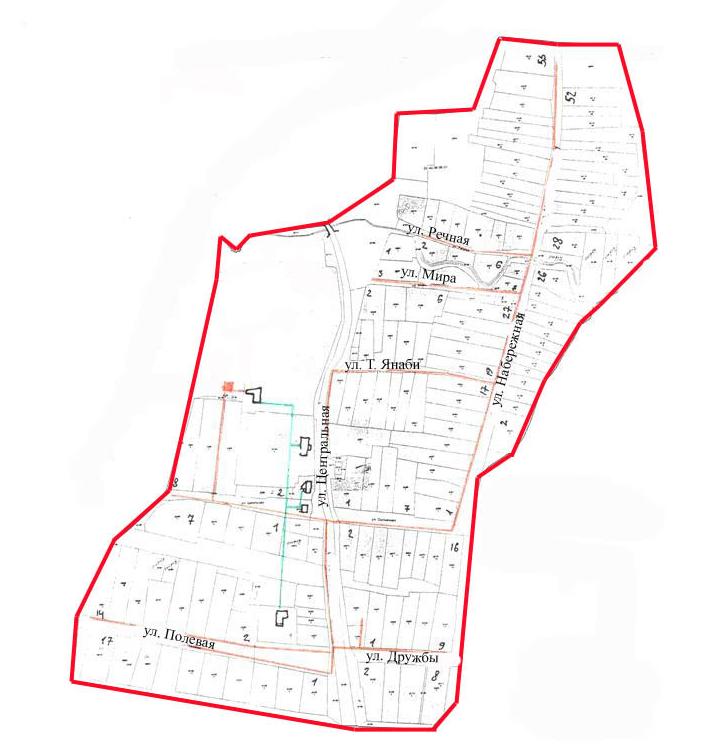 